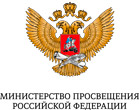 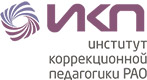 Уважаемые коллеги!Приглашаем вас принять участие во II Всероссийской конференции «НАУЧНЫЕ ОСНОВЫ ЗДОРОВЬЕСБЕРЕЖЕНИЯ ДЕТЕЙ                            С ОСОБЫМИ ОБРАЗОВАТЕЛЬНЫМИ ПОТРЕБНОСТЯМИ»г. Москва, 27 октября 2022 г.Формат проведения конференции — дистанционно с использованием онлайн-платформы.Проблемное поле конференции. II Всероссийская конференция «Научные основы здоровьесбережения детей с особыми образовательными потребностями» является площадкой для представления новых достижений науки в области создания здоровьесбегающего пространства в образовательной организации, инновационных технологий по профилактике и укреплению здоровья детей в процессе обучения, определения стратегических целей развития данной отрасли в системе специального и инклюзивного образования.Цель конференции – анализ современного состояния и обобщение теоретических, эмпирических, экспериментальных исследований проблемы здоровьесбережения детей с особыми образовательными потребностями в междисциплинарном аспекте для прогнозирования актуальных и социально значимых тенденций в развитии системы образования. К участию в конференции приглашаются: исследователи в области педагогики, психологии, физиологии, гигиены, защиты прав детей; студенты и аспиранты, научные сотрудники; методисты, руководители и сотрудники организаций, реализующих процесс обучения и реабилитации детей с ОВЗ и инвалидностью; представители экспериментальных площадок, региональных органов управления образованием; специалисты психолого-медико-педагогических комиссий, центров психолого-педагогического и медико-социального сопровождения. В этом году приоритетными направлениями работы конференции выступают: Теоретические аспекты здоровьесбережения в образовании.Социальная эксклюзия детей с ОВЗ: проблемы, идеи, инновации.Инновационные технологии и методики здоровьесбережения в образовании детей с ОВЗ.Дистанционные и компьютерные технологии в образовании лиц с ОВЗ. Психолого-педагогическое условия оптимизации качества жизни лиц с ОВЗ: достижения и перспективы. Вопросы здоровьесбережения психолого-педагогических кадров как условие качества образования.Профессиональные компетенции психолого-педагогических кадров в сфере здоровьесбережения обучающихся с ОВЗ.Семья как ресурс здоровьесбережения обучающегося с ОВЗ: актуальные проблемы и пути решения.Формат конференции будет включать пленарные и секционные доклады, разнообразные мастер-классы.Приглашаем Вас стать докладчиком конференции или ведущим мастер-класса. Срок регистрации заявок на выступление с докладом или мастер-классом - до 1 октября 2022 года.Ссылка для регистрации: https://forms.gle/mAMVMoaS87wcyTuH9Выступление с докладом или мастер-классом: для участия следует внести в регистрационную форму название и аннотацию (объем текста – до 500 знаков с пробелами). Для участия в конференции в качестве слушателя и получения сертификата участника необходимо зарегистрироваться по ссылке до 25 октября 2022 г.По итогам конференции планируется издание сборника статей в электронном формате, который будет зарегистрирован в Научной электронной библиотеке elibrary.ru и размещен в базе РИНЦ. Материалы публикуются бесплатно.Материалы к публикации в сборнике принимаются у зарегистрировавшихся участников до 16 октября 2022 г. на e-mail: nozd-obp@ikp.email с темой «В материалы конференции».Контакты оргкомитета: +7(499)245-0452; e-mail: nozd-obp@ikp.email Требования к публикуемым материалам:К публикации принимаются статьи объемом до 5 страниц (не более 12 500 знаков, включая пробелы).Материалы представляются в электронном виде (в формате Word 7.0 или поздней версии). Размер шрифта основного текста – 14, списка литературы, аннотации и ключевых слов - 12, междустрочный интервал – полуторный (1,5), абзацный отступ – 1,25 см.; переносы в тексте, в том числе автоматические, не допускаются; выравнивание текста по ширине. Рисунки, диаграммы, таблицы и фотографии в публикации запрещены.Список литературы приводится в алфавитном порядке со сквозной нумерацией. Отсылки в тексте на соответствующий источник оформляются в квадратных скобках, например: [4], [8, с. 19], где 4 и 8 – это номер источника в списке литературы и 19 – это номер страницы цитируемого источника. В списке указывается литература (источники, в том числе электронные), на которую есть ссылки в тексте статьи. Сначала перечисляются источники на русском языке, затем на иностранных. Библиографические ссылки оформляются в соответствии с ГОСТ Р 7.0.100-2018.Статья должна содержать:а) название статьи с переводом на английский язык; б) фамилию, имя и отчество автора полностью, ученую степень, ученое звание, должность, место работы (без сокращений), город и страну, на русском и английском языках;c) аннотацию на русском и английском языках;д) ключевые слова на русском и английском языках;e) адрес электронной почты;ж) контактный телефон (для Редсовета).Опубликованные ранее материалы к рассмотрению не принимаются.Предоставляемые материалы должны быть актуальными, обладать новизной, содержать задачу, описывать результаты исследования и иметь вывод, соответствовать действующему законодательству.Просим авторов тщательно проверять перед отправкой общую орфографию текста, а также правильность написания соответствующих терминов, соблюдение правил научного цитирования и наличие необходимой информации.Все статьи проходят рецензирование. За достоверность указанных в статье сведений юридическую и иную ответственность несут авторы. Статья публикуется в авторской редакции, поэтому она должна быть тщательно подготовлена. Все материалы проверяются по системе «Антиплагиат». Уникальность работы должна быть 65–70% и выше.Материалы принимаются к публикации при условии соответствия тематике конференции, положительного заключения экспертной комиссии и соответствия требованиям к оформлению материалов. Пример оформления статьи:ОБРАЗОВАТЕЛЬНАЯ СРЕДА ДЛЯ ДЕТЕЙ С ОГРАНИЧЕННЫМИ ВОЗМОЖНОСТЯМИ ЗДОРОВЬЯ И ИНВАЛИДНОСТЬЮ В СОВРЕМЕННОЙ ШКОЛЕ Иванова Наталья Ивановна,кандидат психологических наук, доцент кафедры дефектологии ФГБОУ ВО «Московский университет специального образования»; Москва, Россияivanova@mu.ruВ статье представлены результаты нормативно-правовой и гигиенической оценки, проведенной на основании мониторингового исследования и анализа действующих санитарно-эпидемиологических требований к устройству, содержанию, оборудованию, режиму работы и организации обучения и воспитания в организациях, осуществляющих образовательную деятельность по адаптированным основным общеобразовательным программам для обучающихся с ограниченными возможностями здоровья. Ключевые слова: дети с ограниченными возможностями здоровья, дети-инвалиды, специальное образование, образовательная среда, здоровьесберегающие технологии, нормативно-правовая база, гигиеническая оценка.EDUCATIONAL ENVIRONMENT FOR CHILDREN WITH SPECIAL NEEDS AND DISABILITIES IN A MODERN SCHOOL Ivanova Natalia I.PhD in Psychology, Associate Professor of the Department of Defectology of the Federal State Budgetary Educational Institution of Higher Education "Moscow University of Special Education"; Moscow, Russiaivanova@mu.ruThe article presents the results of regulatory and hygienic assessment which was carried out based on the monitoring and analysis of the current sanitary and epidemiological requirements for arrangement, content, equipment and schedule in educational institutions which implement adapted general educational programs for children with disabilities. Keywords: children with special needs and disabilities, special education, educational environment, health-protective technologies, legal and regulatory framework, hygienic assessment. Реализация приоритетных национальных проектов и демографической политики предполагает, что субъектами Российской Федерации должны быть приняты исчерпывающие меры организационно-правового характера, отнесенные к их компетенции, обеспечивающие возможность и успешность образования детей с ограниченными возможностями здоровья (ОВЗ), как главное условие последовательной социализации и самореализации, а также профессиональной деятельности обучающихся.Изменения нормативно-правовых основ обучения лиц с ОВЗ, гарантирующих общедоступность и бесплатность дошкольного, основного общего, среднего общего и профессионального образования в государственных или муниципальных образовательных организациях, нашли свое отражение в ФГОС начального общего образования обучающихся с ОВЗ, представляющем совокупность обязательных требований при реализации адаптированных основных общеобразовательных программ (АООП) начального общего образования в организациях, осуществляющих образовательную деятельность [1].Список литературыКучма, В.Р. Гигиенические проблемы школьных инноваций / В.Р. Кучма, Л.М. Сухарева, М.И. Степанова. - М: НЦЗД РАМН, 2009. – 238 с. – ISBN 5-94302-047-0 – Текст : непосредственный. Левченко, И. Ю. В помощь дефектологу дошкольной образовательной организации: методические подходы к проектированию адаптированной основной образовательной программы для детей раннего возраста с тяжелыми множественными нарушениями развития / И. Ю. Левченко, М. В. Жигорева – Текст : непосредственный // Воспитание и обучение детей с нарушениями развития. – 2018. – № 4. – С. 23–28.Семья, материнство и детство. – Текст : электронный // Федеральная служба государственной статистики: [официальный сайт]. – URL:  https://www.gks.ru/folder/13807 (дата обращения: 14.02.2022).За дополнительной информацией просьба обращаться к Бруцкой Ксении Алексеевне тел.: +7 9516132206e-mail: nozd-obp@ikp.email